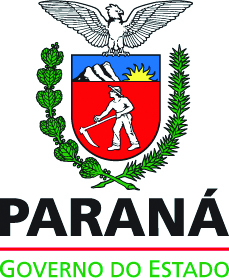 SECRETARIA DE ESTADO DE COMUNICAÇÃO SOCIAL ErrataConcorrência Pública 001/2016 – Protocolo 14.242.572-6Tipo: Técnica e PreçoConsiderado o disposto no subitem 11.8.1.1, fica retificado o subitem 11.10.1 onde lê-se 2016, leia-se 2012.Curitiba, 06 de janeiro de 2017Presidente da Comissão Especial de LicitaçãoPublicado no DIOE - Comércio Indústria e Serviços nº 9861, dia 10/01/2017Publicado na Editora e Gráfica Paraná Press S/A – Folha de Londrina no dia 10/01/2017